America’s Watershed Initiative Report CardSocial Media Messaging & CreativeOct. 14 Social Media Posts Announcing Release of Report CardBelow find generic messaging that you can post on your organization’s Facebook or Twitter accounts to announce the release of America’s Watershed Report Card. Please do not promote any of these social media posts before October 14. Photos are included in this toolkit.You can also help promote America’s Watershed Report Card by:Posting more social media messages about the report. In addition to this toolkit, we have provided another document with messaging related to specific report card goals.Following @AWInitiative and @Nature_org on Twitter and retweeting posts.Following The Nature Conservancy on Facebook and sharing content.Use the Hashtag #RaiseTheGrade to help us track your social media …….Messaging to Post on Facebook – copy and paste (Feel free to add a sentence about your organization’s involvement.):The Mississippi River Basin received a “D+” in a first-ever report card, released today by leaders from a variety of sectors in America’s heartland. The America’s Watershed Initiative worked with more than 700 stakeholders to compile the report. They’ve flagged numerous challenges for this hard-working watershed, which spans 31 states and two Canadian provinces, but also found opportunities to #RaisetheGrade: http://bit.ly/1GoIHf5Message to post to Twitter:Mississippi River Basin receives D+ in first-ever report card. Let’s #RaiseTheGrade: http://bit.ly/1GoIHf5Photos can be found on Dropbox: https://www.dropbox.com/sh/miuuwtpol3v9232/AAD8OyR8Wik5aGqerb2UPAjZa?dl=0 You may also use the image below: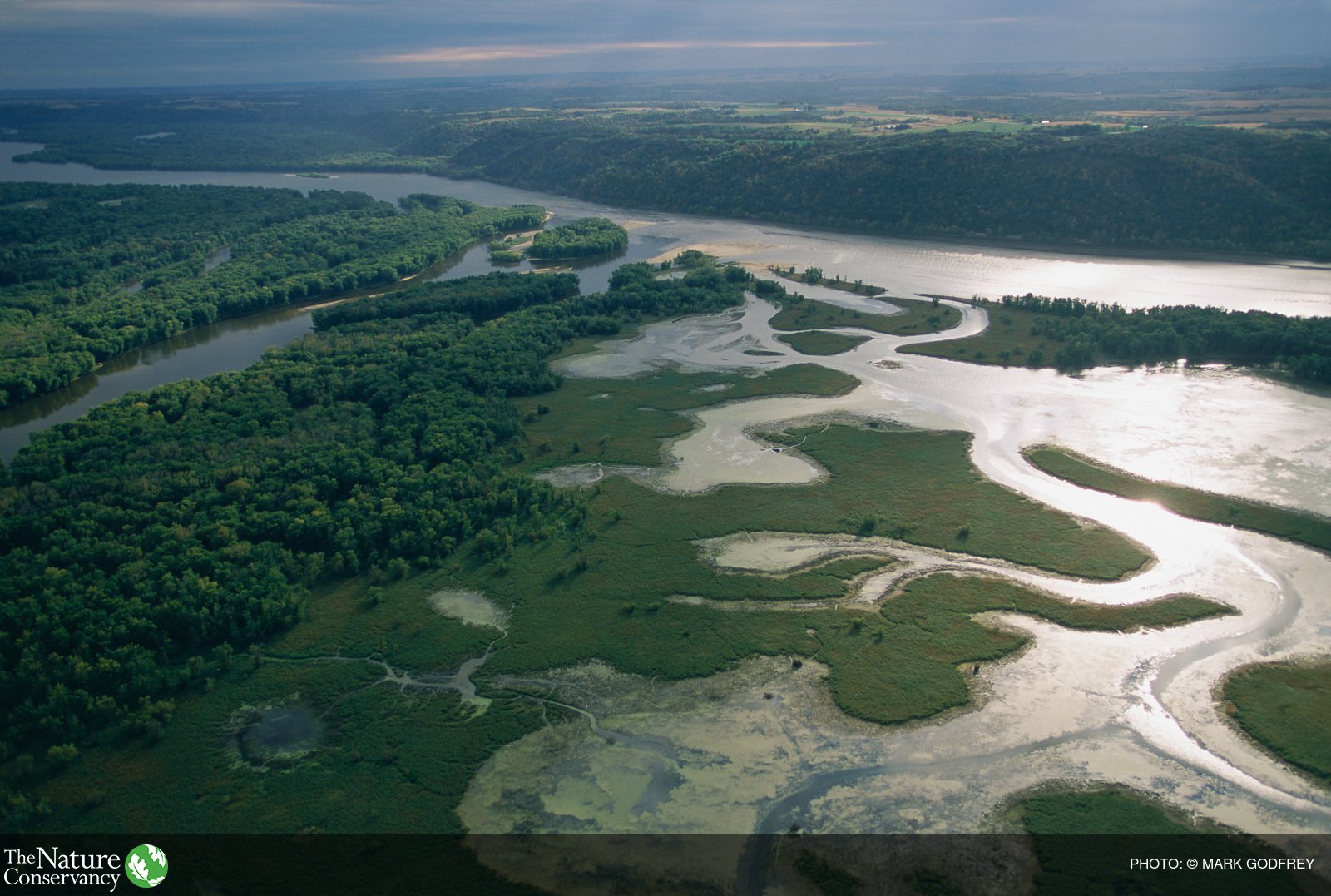 